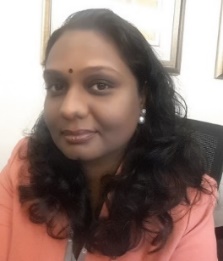 JAYA RAJANBloggerMalayalam, English  Dubai, UAE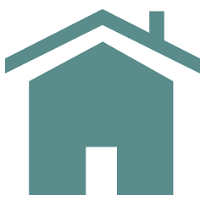   +971 55 978 7861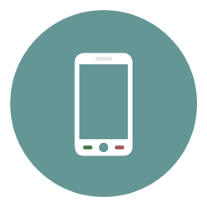  jayashankar04@gmail.com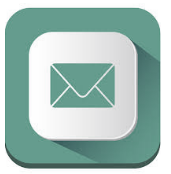 Area of expertiseTranscriptionTranslation English to MalayalamMalayalam to EnglishProof ReadingContent writingEditingI am a native Malayalam speaker, currently working as a Business Analyst with a reputed airlines.Regular blogger at http://indrachapam.blogspot.ae/Regular Writer and Admin Panel member of Facebook group നല്ലെഴുത്ത്‌ - nallezhuthhttps://www.facebook.com/groups/nallezhuth/?ref=group_headerAs one of the editors of a  popular Malayalam online magazine, I spend considerable time editing and proof reading Malayalam short stories and poemshttp://www.nallezhuth.com/2017/11/2017.html